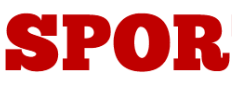 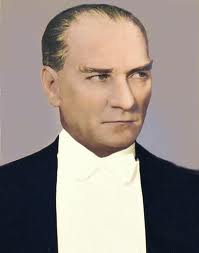 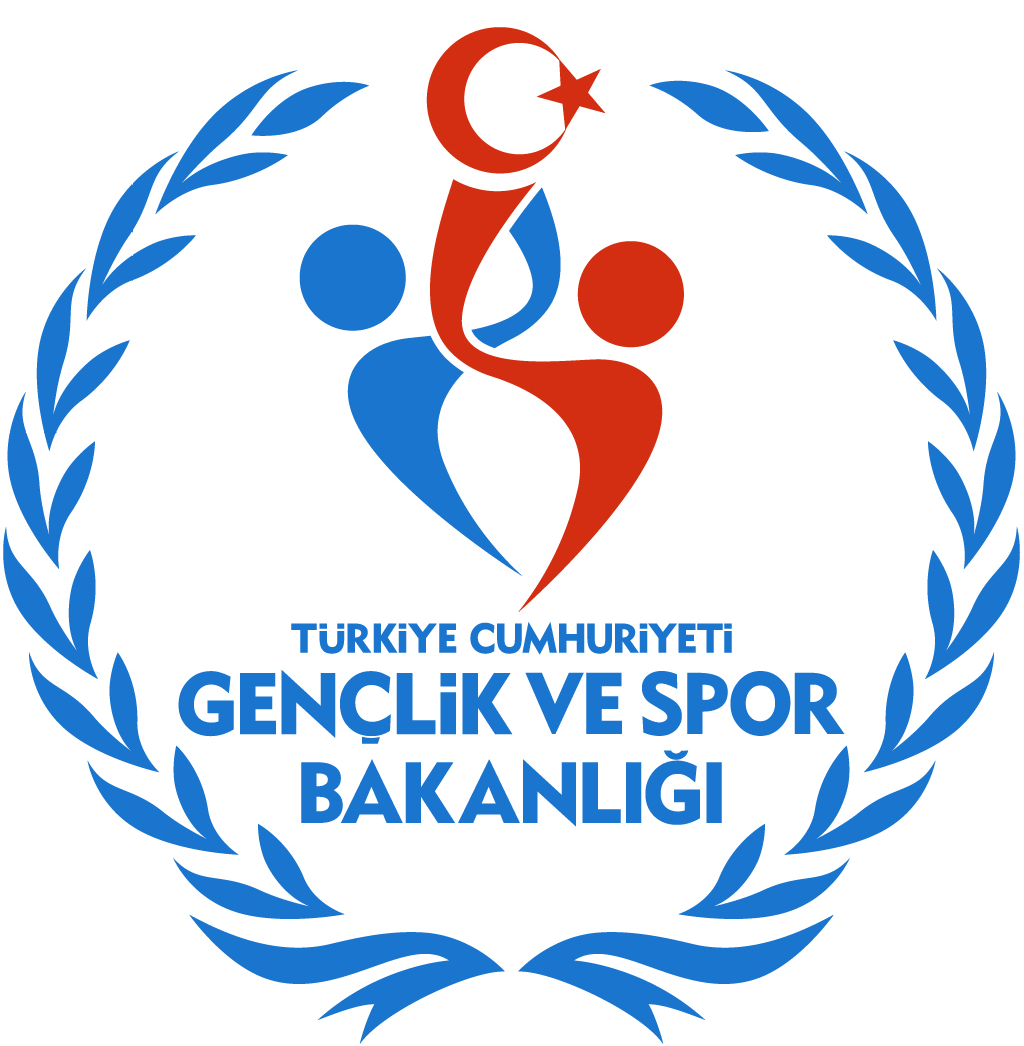 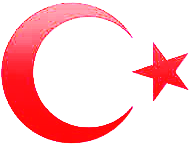 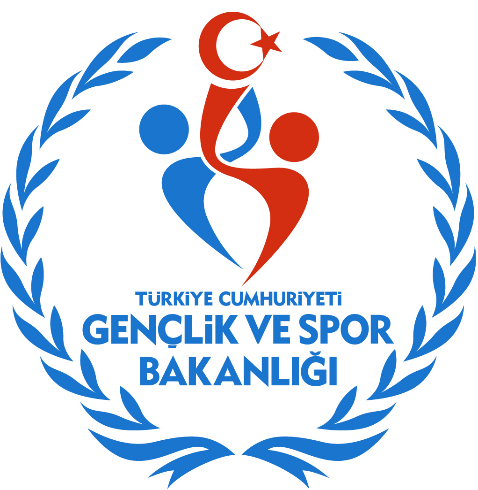 CUMHURİYET MAHALLESİ SPOR SALONU                                                      DÜZELTMECUMHURİYET MAHALLESİ SPOR SALONU                                                      DÜZELTMECUMHURİYET MAHALLESİ SPOR SALONU                                                      DÜZELTMECUMHURİYET MAHALLESİ SPOR SALONU                                                      DÜZELTMECUMHURİYET MAHALLESİ SPOR SALONU                                                      DÜZELTMECUMHURİYET MAHALLESİ SPOR SALONU                                                      DÜZELTMECUMHURİYET MAHALLESİ SPOR SALONU                                                      DÜZELTME25 Ocak 2015    Pazar16:00BOSTANLISPORMALİYE M.PİYANGO3. LİGERKEKLER (Seyircisiz)BASKETBOLATATÜRK SPOR KOMPLEKSİ SONER COŞAN ATLETİZM SALONUATATÜRK SPOR KOMPLEKSİ SONER COŞAN ATLETİZM SALONUATATÜRK SPOR KOMPLEKSİ SONER COŞAN ATLETİZM SALONUATATÜRK SPOR KOMPLEKSİ SONER COŞAN ATLETİZM SALONUATATÜRK SPOR KOMPLEKSİ SONER COŞAN ATLETİZM SALONU24 Ocak 2015 Cumartesi13:00YAKIN İLLER SALON İL BİRİNCİLİĞİERKEKLER BAYANLARATLETİZMHALKAPINAR SPOR SALONUHALKAPINAR SPOR SALONUHALKAPINAR SPOR SALONUHALKAPINAR SPOR SALONUHALKAPINAR SPOR SALONUHALKAPINAR SPOR SALONUHALKAPINAR SPOR SALONU25 Ocak 2015 Pazar14:00KARŞIYAKA GELİŞİMTEDBÖLGESEL LİGERKEKLERBASKETBOLBORNOVA BELEDİYESİ IŞIKKENT SPOR SALONUBORNOVA BELEDİYESİ IŞIKKENT SPOR SALONUBORNOVA BELEDİYESİ IŞIKKENT SPOR SALONUBORNOVA BELEDİYESİ IŞIKKENT SPOR SALONUBORNOVA BELEDİYESİ IŞIKKENT SPOR SALONUBORNOVA BELEDİYESİ IŞIKKENT SPOR SALONUBORNOVA BELEDİYESİ IŞIKKENT SPOR SALONU25 Ocak 2015 Pazar17:00BOSSANBEYKOZSPORBÖLGESEL LİGERKEKLERBASKETBOLFUTBOL PROGRAMI  ( 24 )FUTBOL PROGRAMI  ( 24 )FUTBOL PROGRAMI  ( 24 )FUTBOL PROGRAMI  ( 24 )FUTBOL PROGRAMI  ( 24 )EV SAHİBİ TAKIM MİSAFİR TAKIM KATEGORİSAAT  SAHA24.01.2015 CUMARTESİ24.01.2015 CUMARTESİ24.01.2015 CUMARTESİ24.01.2015 CUMARTESİ24.01.2015 CUMARTESİALTINORDUADANA DEMİRSPORPTT 1. LİG18.30İZMİT ATATÜRK STADIBUCASPOROSMANLISPOR FUTBOL KULÜBÜPTT 1. LİG14.00YENİ BUCA STADI - İZMİRFBM MAKİNA BALÇOVA YAŞAM SPORBAYBURT ÖZEL İDARE GENÇLİK VE SPORSPOR TOTO 3. LİG13.30KEMALPAŞA ULUCAK - İZMİRBUCASPOROSMANLISPOR FUTBOL KULÜBÜU21 LİGİ 1. LİG12.00BUCA SPOR TESİSLERİALTINORDUADANA DEMİRSPORU21 LİGİ 1. LİG12.00ALTINORDU FUTBOL TES./SELÇUKKARŞIYAKAADANASPORELİT U-19 LİGİ 1. LİG12.00FOÇA BAĞARASI 80. YIL SAHASIALTAYALTINORDU BÖL. GEL. U14 LİGİ12.00GAZİEMİR İLÇE STADIALTAYALTINORDU BÖL. GEL. U15 LİGİ14.00GAZİEMİR İLÇE STADIKARŞIYAKAFETHİYESPOR BÖL. GEL. U14 LİGİ12.00SASALI SAHASI/ÇİĞLİKARŞIYAKAFETHİYESPOR BÖL. GEL. U15 LİGİ14.00SASALI SAHASI/ÇİĞLİMENEMEN BELEDİYE SPORDENİZLİ BÜYÜKŞEHİR BELEDİYESPOR BÖL. GEL. U14 LİGİ12.00KOYUNDERE SAHASI-MENEMENMENEMEN BELEDİYE SPORDENİZLİ BÜYÜKŞEHİR BELEDİYESPOR BÖL. GEL. U15 LİGİ14.00KOYUNDERE SAHASI-MENEMEN25.01.2015 PAZAR25.01.2015 PAZAR25.01.2015 PAZAR25.01.2015 PAZAR25.01.2015 PAZARALTAYDİYARBAKIR BÜYÜKŞEHİR BLD. SPORSPOR TOTO 2. LİG 13.30İZMİR ATATÜRK STADIMENEMEN BELEDİYE SPORCENTONE KARAGÜMRÜKSPOR TOTO 2. LİG 13.30MENEMEN İLÇE STADIBERGAMA BELEDİYESPORORHANGAZİSPORSPOR TOTO 3. LİG13.30BERGAMA 14 EYLÜLYEŞİLOVA SPOREĞİRDİR SPORBAL LİGİ13:30BORNOVA YUSUF TIRPANCI SAHASIİZAKS GAZİEMİR SPORBOZDOĞAN BELEDİYE SPORBAL LİGİ13:30GAZİEMİR SAHASINARLIDERE BELEDİYE SPORSOMA SOTES SPORBAL LİGİ13:30NARLIDERE ALİ ARTUNER SAHASIALTINORDUALTAY BÖL. GEL. U16 LİGİ12.00ALTINORDU FUTBOL TES. -SELÇUKALTINORDUALTAY BÖL. GEL. U17 LİGİ14.00ALTINORDU FUTBOL TES. -SELÇUKBUCASPORNAZİLLİ BELEDİYESPOR BÖL. GEL. U16 LİGİ12.00BUCA KAYNAKLAR TESİSLERİ - İZMİRBUCASPORNAZİLLİ BELEDİYESPOR BÖL. GEL. U17 LİGİ14.00BUCA KAYNAKLAR TESİSLERİ - İZMİRGÖZTEPEMENEMEN BELEDİYE SPOR BÖL. GEL. U19 LİGİ13.00GÜRSEL AKSEL SPOR TESİSLERİ28.01.2015 ÇARŞAMBA28.01.2015 ÇARŞAMBA28.01.2015 ÇARŞAMBA28.01.2015 ÇARŞAMBA28.01.2015 ÇARŞAMBAFBM MAKİNA BALÇOVA YAŞAM SPORDİYARBAKIR BÜYÜKŞEHİR BLD. SPORZ. TÜRKİYE KUPASI13.00KEMALPAŞA ULUCAK STADI-İZMİRAMATÖR       MÜSABAKALARAMATÖR       MÜSABAKALARAMATÖR       MÜSABAKALARAMATÖR       MÜSABAKALARAMATÖR       MÜSABAKALAR24.01.2015 CUMARTESİ 24.01.2015 CUMARTESİ 24.01.2015 CUMARTESİ 24.01.2015 CUMARTESİ 24.01.2015 CUMARTESİ ALİAĞA GENÇLİK SPORKARŞIYAKA BELEDİYE SPOR1.AMATÖR U-19 LİGİ13:00ALİAĞA TOKİ SPOR TESİSLERİHÜRADALET SPORBUCA GENÇLERBİRLİĞİ SPOR2.AMATÖR LİG13:00ATATÜRK STADI 1 NOLU YAN SAHATOROSGÜCÜ SPORÇAMDİBİ ALTINOK SPOR1.AMATÖR U-19 LİGİ11:00ATATÜRK STADI 2 NOLU YAN SAHAKONAK BELEDİYE SPORALAÇATI SPORSÜPER AMATÖR LİG13:00ATATÜRK STADI 2 NOLU YAN SAHASERİNTEPE KANDERE SPORÇAMDİBİ SPOR1.AMATÖR U-19 LİGİ15:00ATATÜRK STADI 2 NOLU YAN SAHAKARŞIYAKA GÜMÜŞPALA SPORYENİ BORNOVA SPOR1.AMATÖR U-19 LİGİ13:00BAYRAKLI ŞEHİT ÜMİT BOZ SAHASIBAYRAKLI SPORYAMANLAR ESEN SPOR1.AMATÖR U-19 LİGİ15:00BAYRAKLI ŞEHİT ÜMİT BOZ SAHASIBERGAMA BELEDİYE SPORÇİĞLİ BELEDİYE SPOR1.AMATÖR U-19 LİGİ13:00KINIK SAHASIDOĞANLAR SPORPINARGÜCÜ SPOR1.AMATÖR U-19 LİGİ13:00BORNOVA DOĞANLAR SAHASIYEŞİLOVA SPORG. S. İ. M. SPOR1.AMATÖR U-19 LİGİ11:00BORNOVA YUSUF TIRPANCI SAHASIİZMİRGÜCÜ SPORKEMALPAŞA BLD. ULUCAK SPOR1.AMATÖR U-19 LİGİ13:00BORNOVA YUSUF TIRPANCI SAHASIİZMİR DEMİR SPORCEYHAN ALTINYILDIZ SPOR1.AMATÖR U-19 LİGİ15:00BORNOVA YUSUF TIRPANCI SAHASIKOZAĞAÇ SPORÖZEN SPOR2.AMATÖR LİG09:00BUCA BELEDİYE TESİSLERİHİLAL SPORGAZİEMİR GENÇLERBİRLİĞİ SPOR2.AMATÖR LİG11:00BUCA BELEDİYE TESİSLERİKURUÇEŞME SPORÜLKÜ SPORSÜPER AMATÖR LİG13:00BUCA BELEDİYE TESİSLERİEVKA-1 SPORHOCA AHMET YESEVİ SPOR2.AMATÖR LİG15:00BUCA BELEDİYE TESİSLERİÇİĞLİ MALTEPE SPORFİKRİ ALTAY SPOR1.AMATÖR U-19 LİGİ15:00ÇİĞLİ GALİP ÖZTÜRK SAHASIİZMİR BELEDİYE SPORBAYINDIR SPORSÜPER AMATÖR LİG13:00KARABAĞLAR YEŞİLYURT SAHASIMAVİŞEHİR 79 YILDIZ SPORKARŞIYAKA GENÇLERBİRLİĞİ1.AMATÖR U-19 LİGİ11:00KARŞIYAKA HASAN TÜRKER SAHASIDENİZ SPORDEDEBAŞI SPOR1.AMATÖR U-19 LİGİ13:00KARŞIYAKA HASAN TÜRKER SAHASISEFERİHİSAR SPORŞİRİNYER SPORSÜPER AMATÖR LİG13:00MENDERES SAHASIASARLIK GENÇLİK VE SPOR KULÜBÜBERGAMA GENÇLERBİRLİĞİ SPOR1.AMATÖR U-19 LİGİ13:00MENEMEN ASARLIK SAHASIÖDEMİŞ BELEDİYE SPORTORBALI SPORSÜPER AMATÖR LİG13:00ÖDEMİŞ SAHASI(1)S.KANDERE SPOR(2)DENİZ F.K. SPORU-14 LİGİ   PLAY-OFF 11.00BORNOVA TAÇ SANAYİ(3)ÇİĞLİ BLD. SPOR(4)ÇEŞME BLD.U-14 LİGİ   PLAY-OFF 13.00BORNOVA TAÇ SANAYİ(5)İZMİR SPOR(6)YEŞİLOVAU-14 LİGİ   PLAY-OFF 15.00BORNOVA TAÇ SANAYİ(7)MENDERES BLD.EĞ.KÜL.(8)GÜZELTEPEU-14 LİGİ   PLAY-OFF 11.00ATATÜRK STADI 1 NOLU(9)1907 İZMİR FENER(10)M.ŞEHİR 79 YILDIZU-14 LİGİ   PLAY-OFF 15.00ATATÜRK STADI 1 NOLU 25.01.2015 PAZAR 25.01.2015 PAZAR 25.01.2015 PAZAR 25.01.2015 PAZAR 25.01.2015 PAZAR ÜLKÜ SPORKADİFEKALE ÇAMLIK SPOR1.AMATÖR U-19 LİGİ13:00ATATÜRK STADI 2 NOLU YAN SAHAKONAK BELEDİYE SPOR1907 İZMİR FENER DİŞ.TEK.SPOR1.AMATÖR U-19 LİGİ15:00ATATÜRK STADI 2 NOLU YAN SAHABAYINDIR SPORÖDEMİŞ BELEDİYE SPOR1.AMATÖR U-19 LİGİ13:00BAYINDIR SAHASIKARŞIYAKA SOĞUKKUYU SPORNERGİZ SPOR2.AMATÖR LİG11:00BAYRAKLI ŞEHİT ÜMİT BOZ SAHASIONUR GENÇLİK SPORBOSTANLI SPOR2.AMATÖR LİG13:00BAYRAKLI ŞEHİT ÜMİT BOZ SAHASISMYRNA MANAVKUYU SPORBAHÇELİEVLER SPOR2.AMATÖR LİG15:00BAYRAKLI ŞEHİT ÜMİT BOZ SAHASIŞİRİNYER SPORGÜRALTAY SPOR1.AMATÖR U-19 LİGİ11:00BUCA BELEDİYE TESİSLERİBUCA GENÇLERBİRLİĞİ SPORKURUÇEŞME SPOR1.AMATÖR U-19 LİGİ13:00BUCA BELEDİYE TESİSLERİBUCA BELEDİYE SPORÖZEN SPOR1.AMATÖR U-19 LİGİ15:00BUCA BELEDİYE TESİSLERİKÜÇÜK ÇİĞLİ YENİ MAHALLECEYHAN ALTINYILDIZ SPORSÜPER AMATÖR LİG13:00ÇİĞLİ GALİP ÖZTÜRK SAHASIÇİĞLİ BELEDİYE SPORÇANDARLI BELEDİYE SPORSÜPER AMATÖR LİG15:00ÇİĞLİ GALİP ÖZTÜRK SAHASIGÜZELTEPE SPORYENİ BORNOVA SPORSÜPER AMATÖR LİG13:00ÇİĞLİ GÜZELTEPE SAHASIFOÇA BELEDİYE SPORÖZÇAMDİBİ SPORSÜPER AMATÖR LİG13:00FOÇA SAHASIGAZİEMİR GENÇLERBİRLİĞİ SPORFORBES TORBALI SPOR1.AMATÖR U-19 LİGİ10:00GAZİEMİR SAHASIGÜZELBAHÇE BELEDİYE SPORBALÇOVA SPOR1.AMATÖR U-19 LİGİ13:00GÜZELBAHÇE SAHASIYAPICIOĞLU SPORKARABAĞLAR SPOR1.AMATÖR BARAJ MAÇI12:30KARABAĞLAR YEŞİLYURT SAHASIİZMİR SPORATİLLA SPOR1.AMATÖR U-19 LİGİ15:00KARABAĞLAR YEŞİLYURT SAHASIERDEM ESENTEPE SPORYENİ DOĞANÇAY SPOR2.AMATÖR LİG11:00KARŞIYAKA HASAN TÜRKER SAHASIDEDEBAŞI SPORKARŞIYAKA GENÇLERBİRLİĞİSÜPER AMATÖR LİG13:00KARŞIYAKA HASAN TÜRKER SAHASIYEŞİLTEPE SPORŞEMİKLER SPOR2.AMATÖR LİG15:00KARŞIYAKA HASAN TÜRKER SAHASIHALİLBEYLİ SPORPOYRACIK SPORSÜPER AMATÖR LİG13:00KEMALPAŞA HALİLBEYLİ SAHASIMENDERES BLD. EĞT.KÜL.SPORİZAKS GAZİEMİR SPOR1.AMATÖR U-19 LİGİ13:00MENDERES SAHASIURLA GENÇLİK SPORNARLIDERE BELEDİYE SPOR1.AMATÖR U-19 LİGİ13:00URLA SAHASIBORNOVA BELEDİYE SPORBORNOVA ALTINYILDIZ SPOR1.AMATÖR U-19 LİGİ13:00BORNOVA ŞEHİR STADI(11)BUCA BLD. SPOR(12)BERGAMA BLD.- BERGAMA G.BİR.MAĞLUBUU-14 LİGİ   PLAY-OFF 11.00BORNOVA TAÇ SANAYİ(13)BAYRAKLI BLD.(14)İZMİR BELEDİYEU-14 LİGİ   PLAY-OFF 13.00BORNOVA TAÇ SANAYİ(15)DENİZ SPOR (16)BUCA G.BİRLİĞİU-14 LİGİ   PLAY-OFF 15.00BORNOVA TAÇ SANAYİ(17)BERGAMA BLD.-BERGAMA G.BİR. GALİBİ(18)FORBES TORBALIU-14 LİGİ   PLAY-OFF 13.00ATATÜRK STADI 1 NOLU (19)İZMİRGÜCÜ(20)KONAK BLD.U-14 LİGİ   PLAY-OFF 15.00ATATÜRK STADI 1 NOLU S26.01.2015 PAZARTESİ26.01.2015 PAZARTESİ26.01.2015 PAZARTESİ26.01.2015 PAZARTESİ26.01.2015 PAZARTESİALİAĞA ASLANGÜCÜALİAĞA GENÇLİK SPORU-11 LİGİ12:00ALİAĞA TOKİ SPOR TESİSLERİDİKİLİ BELEDİYE SPORBERGAMA BELEDİYE SPORU-11 LİGİ13:15ALİAĞA TOKİ SPOR TESİSLERİALİAĞA BLD.HELVACI SPORBERGAMA GENÇLERBİRLİĞİ SPORU-11 LİGİ14:30ALİAĞA TOKİ SPOR TESİSLERİİZMİR DSİ SPORBORNOVA BELEDİYE SPORU-11 LİGİ11:00BORNOVA ŞEHİR STADIPINARGÜCÜ SPORCEYLAN SPORU-11 LİGİ12:30BORNOVA ŞEHİR STADIDOĞANLAR SPORİZMİR KARTALLAR SPORU-11 LİGİ14:00BORNOVA ŞEHİR STADISERİNTEPE KANDERE SPORÇAMDİBİ YAVUZ SPORU-11 LİGİ10:00BORNOVA TAÇ SANAYİ SAHASIYEŞİLOVA SPORİZMİRGÜCÜ SPORU-11 LİGİ11:15BORNOVA TAÇ SANAYİ SAHASIÜLKÜ SPORÖZÇAMDİBİ SPORU-11 LİGİ12:30BORNOVA TAÇ SANAYİ SAHASIGÖKOVA SPORALTINIRMAK SPORU-11 LİGİ13:45BORNOVA TAÇ SANAYİ SAHASIÇAMDİBİ ALTINOK SPORGENÇ ÖZGÜR SPORU-11 LİGİ15:00BORNOVA TAÇ SANAYİ SAHASIÇAMDİBİ İDMAN YURDU SPORG. S. İ. M. SPORU-11 LİGİ16:15BORNOVA TAÇ SANAYİ SAHASIEVKA-1 SPORKURUÇEŞME SPORU-11 LİGİ12:00BUCA KURUÇEŞME SAHASIİŞÇİEVLERİ SPORŞİRİNYER İDMAN YURDU SPORU-11 LİGİ13:30BUCA KURUÇEŞME SAHASIHOCA AHMET YESEVİ SPORBUCA GENÇLERBİRLİĞİ SPORU-11 LİGİ15:00BUCA KURUÇEŞME SAHASIGÜZELTEPE DOĞU GENÇLİK SPORÇİĞLİ BELEDİYE SPORU-11 LİGİ10:30ÇİĞLİ GALİP ÖZTÜRK SAHASIGÜZELTEPE SPORÇİĞLİ MALTEPE SPORU-11 LİGİ11:45ÇİĞLİ GALİP ÖZTÜRK SAHASIDENİZ SPORFOÇA BELEDİYE SPORU-11 LİGİ13:00ÇİĞLİ GALİP ÖZTÜRK SAHASINERGİZ SPORİZMİR DENİZ F.K. SPORU-11 LİGİ10:00KARŞIYAKA HASAN TÜRKER SAHASITELLİBAHÇE SPORKARŞIYAKA BELEDİYE SPORU-11 LİGİ11:15KARŞIYAKA HASAN TÜRKER SAHASIKARŞIYAKA DEMİRKÖPRÜ SPORMAVİŞEHİR 79 YILDIZ SPORU-11 LİGİ12:30KARŞIYAKA HASAN TÜRKER SAHASIFİKRİ ALTAY SPORERDEM ESENTEPE SPORU-11 LİGİ13:45KARŞIYAKA HASAN TÜRKER SAHASIKARŞIYAKA SOĞUKKUYU SPORKARŞIYAKA KÜLTÜR SPORU-11 LİGİ15:00KARŞIYAKA HASAN TÜRKER SAHASI27.01.2015 SALI27.01.2015 SALI27.01.2015 SALI27.01.2015 SALI27.01.2015 SALIMENDERES BLD. BİRLİK SPORBALÇOVA BELEDİYE TERMALU-11 LİGİ12:00BALÇOVA SAHASIURLA GENÇLİK SPORYELKİ SPORU-11 LİGİ13:30BALÇOVA SAHASIGÜZELBAHÇE BELEDİYE SPORSEFERİHİSAR SPORU-11 LİGİ15:00BALÇOVA SAHASIGÖZTEPEKARŞIYAKAU-11 LİGİ12:00BORNOVA TAÇ SANAYİ SAHASIBUCA SPORALTINORDUU-11 LİGİ13:15BORNOVA TAÇ SANAYİ SAHASIBALÇOVA YAŞAM SPORALTAYU-11 LİGİ14:30BORNOVA TAÇ SANAYİ SAHASIGAZİEMİRGÜCÜ SPOR1907 İZMİR FENER DİŞ.TEK.SPORU-11 LİGİ10:30KARABAĞLAR YEŞİLYURT SAHASIKARABAĞLAR BELEDİYE SPORATİLLA SPORU-11 LİGİ11:45KARABAĞLAR YEŞİLYURT SAHASIGÜMÜŞORDU SPORDAMLACIK SPORU-11 LİGİ13:00KARABAĞLAR YEŞİLYURT SAHASIİZMİR SPORKARABAĞLAR GENÇYILDIZ SPORU-11 LİGİ14:15KARABAĞLAR YEŞİLYURT SAHASIİZMİR BELEDİYE SPORKONAK BELEDİYE SPORU-11 LİGİ15:30KARABAĞLAR YEŞİLYURT SAHASIBAYINDIR SPORKİRAZ 1 EYLÜL SPORU-11 LİGİ11:00ÖDEMİŞ SAHASIFORBES TORBALI SPORBELEVİ SPORU-11 LİGİ12:30ÖDEMİŞ SAHASIÖDEMİŞ GENÇLİK SPORSELÇUK GENÇLİK SPORU-11 LİGİ14:00ÖDEMİŞ SAHASITORBALI SPORSELÇUK EFES SPORU-11 LİGİ15:30ÖDEMİŞ SAHASI28.01.2015 ÇARŞAMBA28.01.2015 ÇARŞAMBA28.01.2015 ÇARŞAMBA28.01.2015 ÇARŞAMBA28.01.2015 ÇARŞAMBABERGAMA BELEDİYE SPORALİAĞA BLD.HELVACI SPORU-11 LİGİ12:00ALİAĞA TOKİ SPOR TESİSLERİBERGAMA GENÇLERBİRLİĞİ SPORALİAĞA ASLANGÜCÜU-11 LİGİ13:15ALİAĞA TOKİ SPOR TESİSLERİALİAĞA GENÇLİK SPORDİKİLİ BELEDİYE SPORU-11 LİGİ14:30ALİAĞA TOKİ SPOR TESİSLERİÇAMDİBİ SPORYEŞİLOVA SPOR1.AMATÖR U-19 LİGİ13:00ATATÜRK STADI 2 NOLU YAN SAHAYOL SPORİZMİR DEMİR SPOR1.AMATÖR U-19 LİGİ15:00ATATÜRK STADI 2 NOLU YAN SAHABALÇOVA SPORURLA GENÇLİK SPOR1.AMATÖR U-19 LİGİ13:00BALÇOVA SAHASIYAMANLAR ESEN SPORKARŞIYAKA GÜMÜŞPALA SPOR1.AMATÖR U-19 LİGİ13:00BAYRAKLI ŞEHİT ÜMİT BOZ SAHASICEYHAN ALTINYILDIZ SPORBAYRAKLI SPOR1.AMATÖR U-19 LİGİ15:00BAYRAKLI ŞEHİT ÜMİT BOZ SAHASICEYLAN SPORDOĞANLAR SPORU-11 LİGİ11:00BORNOVA ŞEHİR STADIİZMİR KARTALLAR SPORİZMİR DSİ SPORU-11 LİGİ12:30BORNOVA ŞEHİR STADIBORNOVA BELEDİYE SPORPINARGÜCÜ SPORU-11 LİGİ14:00BORNOVA ŞEHİR STADIYOL SPORÇAMDİBİ ALTINOK SPORU-11 LİGİ10:00BORNOVA TAÇ SANAYİ SAHASIG. S. İ. M. SPORGÖKOVA SPORU-11 LİGİ11:15BORNOVA TAÇ SANAYİ SAHASIGENÇ ÖZGÜR SPORÇAMDİBİ İDMAN YURDU SPORU-11 LİGİ12:30BORNOVA TAÇ SANAYİ SAHASIÇAMDİBİ SPORYEŞİLOVA SPORU-11 LİGİ13:45BORNOVA TAÇ SANAYİ SAHASIÖZÇAMDİBİ SPORSERİNTEPE KANDERE SPORU-11 LİGİ15:00BORNOVA TAÇ SANAYİ SAHASIİZMİRGÜCÜ SPORÜLKÜ SPORU-11 LİGİ16:15BORNOVA TAÇ SANAYİ SAHASIÖZÇAMDİBİ SPORTOROSGÜCÜ SPOR1.AMATÖR U-19 LİGİ13:00BORNOVA YUSUF TIRPANCI SAHASIÇAMDİBİ ALTINOK SPORSERİNTEPE KANDERE SPOR1.AMATÖR U-19 LİGİ15:00BORNOVA YUSUF TIRPANCI SAHASIBUCA GENÇLERBİRLİĞİ SPOREVKA-1 SPORU-11 LİGİ12:00BUCA KURUÇEŞME SAHASIŞİRİNYER İDMAN YURDU SPORHOCA AHMET YESEVİ SPORU-11 LİGİ13:30BUCA KURUÇEŞME SAHASIBUCA BELEDİYE SPORİŞÇİEVLERİ SPORU-11 LİGİ15:00BUCA KURUÇEŞME SAHASIÇİĞLİ MALTEPE SPORDENİZ SPORU-11 LİGİ10:30ÇİĞLİ GALİP ÖZTÜRK SAHASIFOÇA BELEDİYE SPORGÜZELTEPE DOĞU GENÇLİK SPORU-11 LİGİ11:45ÇİĞLİ GALİP ÖZTÜRK SAHASIÇİĞLİ BELEDİYE SPORGÜZELTEPE SPORU-11 LİGİ13:00ÇİĞLİ GALİP ÖZTÜRK SAHASI1907 İZMİR FENER DİŞ.TEK.SPORİZMİR SPOR1.AMATÖR U-19 LİGİ15:00KARABAĞLAR YEŞİLYURT SAHASIYEŞİLTEPE SPORÇİĞLİ MALTEPE SPOR1.AMATÖR U-19 LİGİ11:00KARŞIYAKA HASAN TÜRKER SAHASIDEDEBAŞI SPORMAVİŞEHİR 79 YILDIZ SPOR1.AMATÖR U-19 LİGİ13:00KARŞIYAKA HASAN TÜRKER SAHASIFİKRİ ALTAY SPORDENİZ SPOR1.AMATÖR U-19 LİGİ15:00KARŞIYAKA HASAN TÜRKER SAHASI29.01.2015 PERŞEMBE29.01.2015 PERŞEMBE29.01.2015 PERŞEMBE29.01.2015 PERŞEMBE29.01.2015 PERŞEMBEBALÇOVA BELEDİYE TERMALGÜZELBAHÇE BELEDİYE SPOR1.AMATÖR U-19 LİGİ15:00BALÇOVA SAHASIALTINORDUBALÇOVA YAŞAM SPORU-11 LİGİ12:00BORNOVA TAÇ SANAYİ SAHASIALTAYGÖZTEPEU-11 LİGİ13:15BORNOVA TAÇ SANAYİ SAHASIKARŞIYAKABUCA SPORU-11 LİGİ14:30BORNOVA TAÇ SANAYİ SAHASIGAZİEMİR GENÇLERBİRLİĞİ SPORBAYINDIR SPOR1.AMATÖR U-19 LİGİ13:00GAZİEMİR SAHASIİZMİR BELEDİYE SPORKONAK BELEDİYE SPOR1.AMATÖR U-19 LİGİ11:00KARABAĞLAR YEŞİLYURT SAHASIATİLLA SPORÜLKÜ SPOR1.AMATÖR U-19 LİGİ13:00KARABAĞLAR YEŞİLYURT SAHASIYAMANLAR ESEN SPORKARŞIYAKA SOĞUKKUYU SPORU-11 LİGİ11:00KARŞIYAKA HASAN TÜRKER SAHASIKARŞIYAKA KÜLTÜR SPORFİKRİ ALTAY SPORU-11 LİGİ12:30KARŞIYAKA HASAN TÜRKER SAHASIİZMİR DENİZ F.K. SPORTELLİBAHÇE SPORU-11 LİGİ13:45KARŞIYAKA HASAN TÜRKER SAHASIMAVİŞEHİR 79 YILDIZ SPORNERGİZ SPORU-11 LİGİ15:00KARŞIYAKA HASAN TÜRKER SAHASIKARŞIYAKA BELEDİYE SPORKARŞIYAKA DEMİRKÖPRÜ SPORU-11 LİGİ16:15KARŞIYAKA HASAN TÜRKER SAHASIÖDEMİŞ BELEDİYE SPORMENDERES BLD. EĞT.KÜL.SPOR1.AMATÖR U-19 LİGİ13:00ÖDEMİŞ SAHASIFORBES TORBALI SPORİZAKS GAZİEMİR SPOR1.AMATÖR U-19 LİGİ13:00TORBALI SAHASI(1) DENİZ SPOR(2) URLA GENÇLİK SPOR1. AMATÖR PLAY-OFF12.00ATATÜRK STADI 1 NOLU SAHA(3)1907 İZMİR FENER SPOR(4)TORBALI ÇAYBAŞI SPOR1. AMATÖR PLAY-OFF14.30ATATÜRK STADI 1 NOLU SAHA(5)BUCA BLD. SPOR (6) ÇAMDİBİ SPOR1. AMATÖR PLAY-OFF12.00ATATÜRK STADI 2 NOLU SAHA(7) ÇEŞME BLD. SPOR (8) DENİZ F.K. SPOR1. AMATÖR PLAY-OFF14.30ATATÜRK STADI 2 NOLU SAHA(9) BORNOVA BLD. SPOR(10) FİKRİ ALTAY SPOR1. AMATÖR PLAY-OFF14.00BORNOVA YUSUF TIRPANCI30.01.2015 CUMA30.01.2015 CUMA30.01.2015 CUMA30.01.2015 CUMA30.01.2015 CUMADİKİLİ BELEDİYE SPORALİAĞA BLD.HELVACI SPORU-11 LİGİ12:00ALİAĞA TOKİ SPOR TESİSLERİALİAĞA GENÇLİK SPORBERGAMA GENÇLERBİRLİĞİ SPORU-11 LİGİ13:15ALİAĞA TOKİ SPOR TESİSLERİALİAĞA ASLANGÜCÜBERGAMA BELEDİYE SPORU-11 LİGİ14:30ALİAĞA TOKİ SPOR TESİSLERİSEFERİHİSAR SPORMENDERES BLD. BİRLİK SPORU-11 LİGİ12:00BALÇOVA SAHASIBALÇOVA BELEDİYE TERMALURLA GENÇLİK SPORU-11 LİGİ13:30BALÇOVA SAHASIYELKİ SPORGÜZELBAHÇE BELEDİYE SPORU-11 LİGİ15:00BALÇOVA SAHASIBORNOVA BELEDİYE SPORİZMİR KARTALLAR SPORU-11 LİGİ11:00BORNOVA ŞEHİR STADIPINARGÜCÜ SPORDOĞANLAR SPORU-11 LİGİ12:30BORNOVA ŞEHİR STADIİZMİR DSİ SPORCEYLAN SPORU-11 LİGİ14:00BORNOVA ŞEHİR STADISERİNTEPE KANDERE SPORİZMİRGÜCÜ SPORU-11 LİGİ10:00BORNOVA TAÇ SANAYİ SAHASIÜLKÜ SPORÇAMDİBİ SPORU-11 LİGİ11:15BORNOVA TAÇ SANAYİ SAHASIÇAMDİBİ YAVUZ SPORÖZÇAMDİBİ SPORU-11 LİGİ12:30BORNOVA TAÇ SANAYİ SAHASIGÖKOVA SPORGENÇ ÖZGÜR SPORU-11 LİGİ13:45BORNOVA TAÇ SANAYİ SAHASIÇAMDİBİ İDMAN YURDU SPORYOL SPORU-11 LİGİ15:00BORNOVA TAÇ SANAYİ SAHASIALTINIRMAK SPORG. S. İ. M. SPORU-11 LİGİ16:15BORNOVA TAÇ SANAYİ SAHASIKURUÇEŞME SPORBUCA GENÇLERBİRLİĞİ SPORU-11 LİGİ12:00BUCA KURUÇEŞME SAHASIHOCA AHMET YESEVİ SPORBUCA BELEDİYE SPORU-11 LİGİ13:30BUCA KURUÇEŞME SAHASIEVKA-1 SPORŞİRİNYER İDMAN YURDU SPORU-11 LİGİ15:00BUCA KURUÇEŞME SAHASIGÜZELTEPE DOĞU GENÇLİK SPORÇİĞLİ MALTEPE SPORU-11 LİGİ10:30ÇİĞLİ GALİP ÖZTÜRK SAHASIÇİĞLİ BELEDİYE SPORFOÇA BELEDİYE SPORU-11 LİGİ11:45ÇİĞLİ GALİP ÖZTÜRK SAHASIGÜZELTEPE SPORDENİZ SPORU-11 LİGİ13:00ÇİĞLİ GALİP ÖZTÜRK SAHASIGAZİEMİR HOYRAN SPORİZMİR BELEDİYE SPORU-11 LİGİ10:30KARABAĞLAR YEŞİLYURT SAHASIKONAK BELEDİYE SPORİZMİR SPORU-11 LİGİ11:45KARABAĞLAR YEŞİLYURT SAHASIATİLLA SPORGÜMÜŞORDU SPORU-11 LİGİ13:00KARABAĞLAR YEŞİLYURT SAHASIDAMLACIK SPORGAZİEMİRGÜCÜ SPORU-11 LİGİ14:15KARABAĞLAR YEŞİLYURT SAHASI1907 İZMİR FENER DİŞ.TEK.SPORKARABAĞLAR BELEDİYE SPORU-11 LİGİ15:30KARABAĞLAR YEŞİLYURT SAHASITORBALI ÇAYBAŞI SPORTORBALI SPORU-11 LİGİ11:00ÖDEMİŞ SAHASISELÇUK EFES SPORÖDEMİŞ GENÇLİK SPORU-11 LİGİ12:30ÖDEMİŞ SAHASIÖDEMİŞ BELEDİYE SPORFORBES TORBALI SPORU-11 LİGİ14:00ÖDEMİŞ SAHASIBELEVİ SPORBAYINDIR SPORU-11 LİGİ15:30ÖDEMİŞ SAHASI(11) KEMALPAŞA BLD. ULUCAK (12) YAPICIOĞLU-KARABAĞLAR GALİBİ1. AMATÖR PLAY-OFF12.00ATATÜRK STADI 1 NOLU SAHA(13) DEMİR SPOR(14)GÜRALTAY SPOR1. AMATÖR PLAY-OFF14.30ATATÜRK STADI 1 NOLU SAHA(15) YAMANLAR ESEN SPOR(16) ÇAMDİBİ YEŞİLOVA ESNAF1. AMATÖR PLAY-OFF12.00ATATÜRK STADI 2 NOLU SAHA(17) KINIK BLD. SPOR(18) PETKİM SPOR1. AMATÖR PLAY-OFF14.30ATATÜRK STADI 2 NOLU SAHA(19) SELÇUK EFES SPOR(20) KEMALPAŞA ESNAFGÜCÜ1. AMATÖR PLAY-OFF14.00BORNOVA YUSUF TIRPANCIGençlik Hizmetleri ve Spor İl Müdürlüğü/İzmir Gençlik Hizmetleri ve Spor İl Müdürlüğü/İzmir Gençlik Hizmetleri ve Spor İl Müdürlüğü/İzmir Gençlik Hizmetleri ve Spor İl Müdürlüğü/İzmir Gençlik Hizmetleri ve Spor İl Müdürlüğü/İzmir Futbol ServisiFutbol ServisiFutbol ServisiFutbol ServisiFutbol Servisi